РЕШЕНИЕОб утверждении перечня наказов избирателей Петропавловск-Камчатского городского округа на 2021 год, поступивших депутатам Городской Думы Петропавловск-Камчатского городского округаВ соответствии с Решением Городской Думы Петропавловск-Камчатского городского округа от 26.06.2013 № 90-нд «О порядке регулирования отношений, связанных с формированием, финансовым обеспечением наказов избирателей в Петропавловск-Камчатском городском округе и контролем за их выполнением» Городская Дума Петропавловск-Камчатского городского округаРЕШИЛА:1. Утвердить перечень наказов избирателей Петропавловск-Камчатского городского округа на 2021 год, поступивших депутатам Городской Думы Петропавловск-Камчатского городского округа, согласно приложению к настоящему решению. 2. Направить настоящее решение Главе Петропавловск-Камчатского городского округа для включения предусмотренных в перечне наказов избирателей Петропавловск-Камчатского городского округа на 2021 год мероприятий в проект бюджета городского округа на очередной финансовый год и плановый период.3. Направить настоящее решение в газету «Град Петра и Павла» для опубликования и разместить на официальном сайте Городской Думы 
Петропавловск-Камчатского городского округа в информационно-
телекоммуникационной сети «Интернет».Приложение 		к решению Городской ДумыПетропавловск-Камчатскогогородского округаот 24.06.2020 № 694-рПеречень наказов избирателей Петропавловск-Камчатского городского округа на 2021 год, поступивших депутатам Городской Думы Петропавловск-Камчатского городского округа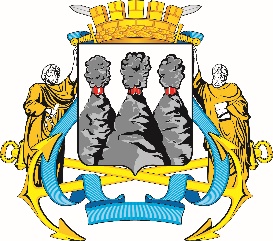 ГОРОДСКАЯ ДУМАПЕТРОПАВЛОВСК-КАМЧАТСКОГО ГОРОДСКОГО ОКРУГАот 24.06.2020 № 694-р30-я сессияг.Петропавловск-КамчатскийПредседатель Городской Думы Петропавловск-Камчатского городского округаГ.В. МонаховаПунктФамилия, имя, отчество депутатаПодпунктСодержание наказаОбъем финансирования в рубляхГлавный распорядитель бюджетных средств1.Монахова Галина Васильевна1.1.Оплата расходов муниципального автономного учреждения культуры «Дом культуры и досуга «Апрель» по организации и проведению культурно - массовых мероприятий, выездов и экскурсий по городу и за его пределами для людей старшего поколения50 000Управление культуры, спорта и молодежной политики администрации Петропавловск-Камчатского городского округа (далее - Управление культуры, спорта и молодежной политики)1.Монахова Галина Васильевна1.2.Оплата расходов муниципального автономного учреждения культуры «Дом культуры и досуга «Апрель» на участие коллективов в международных, российских, региональных мероприятиях (смотрах, фестивалях, турнирах)100 000Управление культуры, спорта и молодежной политики1.Монахова Галина Васильевна1.3.Оплата семинарских занятий и проезда до г. Москвы и обратно танцорам, тренеру и сопровождающим ансамбля спортивного бального танца «Кантилена» муниципального автономного учреждения культуры «Дом культуры и досуга «Апрель», а также приобретение кубков, медалей и дипломов200 000Управление культуры, спорта и молодежной политики1.Монахова Галина Васильевна1.4.Укрепление материально технической базы и оплата расходов муниципального автономного учреждения «Молодежный центр Петропавловск-Камчатского городского округа» на организацию и проведение мероприятий50 000Управление культуры, спорта и молодежной политики1.Монахова Галина Васильевна1.5.Оплата расходов на организацию творческих поездок учащихся и преподавателей муниципального бюджетного учреждения дополнительного образования «Детская музыкальная школа № 1» для участия в международных, российских, региональных мероприятиях (смотрах, конкурсах, конференциях, фестивалях, выставках, соревнованиях)100 000Управление культуры, спорта и молодежной политики1.Монахова Галина Васильевна1.6.Укрепление материально-технической базы муниципального автономного общеобразовательного учреждения «Средняя школа № 3 имени А.С. Пушкина»125 000Управление образования администрации Петропавловск-Камчатского городского округа (далее – Управление образования)1.Монахова Галина Васильевна1.7.Приобретение компьютерной техники для муниципального бюджетного общеобразовательного учреждения «Средняя школа № 10» Петропавловск-Камчатского городского округа125 000Управление образования2.Воровский Андрей Викторович Мелехина Татьяна Викторовна Цыганков Юрий Александрович2.1.Оплата расходов муниципального автономного учреждения культуры «Дом культуры и досуга «Апрель» по организации и проведению культурно - массовых мероприятий, выездов и экскурсий по городу и за его пределами для людей старшего поколения50 000Управление культуры, спорта и молодежной политики2.Воровский Андрей Викторович Мелехина Татьяна Викторовна Цыганков Юрий Александрович2.2.Приобретение спортивного инвентаря и спортивной формы, а также установка системы видеонаблюдения для муниципального бюджетного учреждения дополнительного образования «Детско-юношеская спортивная школа № 4»270 000Управление образования 2.Воровский Андрей Викторович Мелехина Татьяна Викторовна Цыганков Юрий Александрович2.3.Оплата расходов на выезд для проведения выставок работ, в город Москва, обучающихся и сопровождающих муниципального автономного учреждения дополнительного образования «Детская художественная школа»250 000Управление культуры, спорта и молодежной политики2.Воровский Андрей Викторович Мелехина Татьяна Викторовна Цыганков Юрий Александрович2.4.Приобретение спортивной школы и инвентаря для школьной команды муниципального автономного общеобразовательного учреждения «Средняя школа № 30» Петропавловск-Камчатского городского округа120 000Управление образования2.Воровский Андрей Викторович Мелехина Татьяна Викторовна Цыганков Юрий Александрович2.5.Приобретение комплектов «Lego Education» для занятий по робототехнике, а также спортивной формы и инвентаря для школьной команды муниципального бюджетного общеобразовательного учреждения «Лицей № 21» Петропавловск-Камчатского городского округа210 000Управление образования2.Воровский Андрей Викторович Мелехина Татьяна Викторовна Цыганков Юрий Александрович2.6.Приобретение ростовых кукол, призов и подарочной продукции для проведения мероприятий с обучающимися, а также оргтехники для объединения по судомодельному спорту муниципального бюджетного учреждения дополнительного образования «Центр внешкольной работы»200 000Управление образования2.Воровский Андрей Викторович Мелехина Татьяна Викторовна Цыганков Юрий Александрович2.7.Укрепление материально-технической базы и проведение ремонтных работ в муниципальном бюджетном дошкольном образовательном учреждении «Детский сад № 15 комбинированного вида»400 000Управление образования2.Воровский Андрей Викторович Мелехина Татьяна Викторовна Цыганков Юрий Александрович2.8.Приобретение игрового оборудования для всех возрастных групп муниципального бюджетного дошкольного образовательного учреждения «Детский сад № 37 компенсирующего вида»150 000Управление образования2.Воровский Андрей Викторович Мелехина Татьяна Викторовна Цыганков Юрий Александрович2.9.Приобретение огнетушителей для муниципального автономного дошкольного образовательного учреждения «Центр развития ребенка - детский сад № 39»180 000Управление образования2.Воровский Андрей Викторович Мелехина Татьяна Викторовна Цыганков Юрий Александрович2.10.Приобретение цифрового фортепиано для муниципального бюджетного дошкольного образовательного учреждения «Детский сад № 45 общеразвивающего вида»100 000Управление образования2.Воровский Андрей Викторович Мелехина Татьяна Викторовна Цыганков Юрий Александрович2.11.Приобретение малых форм для детских площадок муниципального автономного дошкольного образовательного учреждения «Детский сад № 58 комбинированного вида»170 000Управление образования2.Воровский Андрей Викторович Мелехина Татьяна Викторовна Цыганков Юрий Александрович2.12.Приобретение материальных запасов для нужд муниципального бюджетного дошкольного образовательного учреждения «Детский сад № 63 общеразвивающего вида»150 000Управление образования3.Сайдачаков Павел Валерьевич3.1.Укрепление материально-технической базы и текущий ремонт муниципального автономного общеобразовательного учреждения «Средняя школа № 24» Петропавловск-Камчатского городского округа250 000Управление образования3.Сайдачаков Павел Валерьевич3.2.Укрепление материально-технической базы муниципального бюджетного учреждения дополнительного образования «Станция детского и юношеского технического творчества»250 000Управление образования3.Сайдачаков Павел Валерьевич3.3.Приобретение оборудования для школьной библиотеки муниципального бюджетного общеобразовательного учреждения «Средняя школа № 4 имени А.М. Горького» Петропавловск-Камчатского городского округа250 000Управление образования4.Колядка Василий Васильевич4.1.Укрепление материально-технической базы и текущий ремонт муниципального автономного общеобразовательного учреждения «Средняя школа № 31»750 000Управление образования5.Слыщенко Константин Константинович5.1.Оплата ремонта спортивной площадки и благоустройство территории муниципального бюджетного общеобразовательного учреждения «Основная школа № 5» Петропавловск-Камчатского городского округа500 000Управление образования5.Слыщенко Константин Константинович5.2.Оплата приобретения хоккейной формы для муниципального автономного общеобразовательного учреждения «Средняя школа № 3 имени А.С. Пушкина» Петропавловск-Камчатского городского округа250 000Управление образования6.Богданова Евгения Владимировна6.1Выполнение ремонтных работ по замене полового покрытия в муниципальном бюджетном общеобразовательном учреждении «Средняя школа № 4 имени А.М. Горького» Петропавловск-Камчатского городского округа250 000Управление образования6.Богданова Евгения Владимировна6.2.Организация творческой поездки хореографического ансамбля «Радуга» муниципального бюджетного учреждения дополнительного образования «Детская музыкальная школа № 1»300 000Управление культуры, спорта и молодежной политики6.Богданова Евгения Владимировна6.3.Приобретение мебели для зоны отдыха муниципального бюджетного общеобразовательного учреждения «Основная школа № 5» Петропавловск-Камчатского городского округа200 000Управление образования7. Ванюшкин Сергей Александрович7.1.Укрепление материально-технической базы и выполнение ремонтных работ в муниципальном бюджетном дошкольном образовательном учреждении «Детский сад № 15 комбинированного вида»400 000Управление образования7. Ванюшкин Сергей Александрович7.2.Выполнение ремонтных работ учебных кабинетов и помещений здания муниципального автономного общеобразовательного учреждения «Средняя школа № 30» Петропавловск-Камчатского городского округа350 000Управление образования8.Гусейнов Рамазан Валимамед оглыОськин Сергей ВикторовичСароян Саргис Агасиевич8.1.Ремонт пола и спортзала муниципального автономного общеобразовательного учреждения «Средняя школа № 36» Петропавловск-Камчатского городского округа400 000Управление образования8.Гусейнов Рамазан Валимамед оглыОськин Сергей ВикторовичСароян Саргис Агасиевич8.2.Покупка спортивного инвентаря для муниципального бюджетного общеобразовательного учреждения «Основная школа № 37» Петропавловск-Камчатского городского округа150 000Управление образования8.Гусейнов Рамазан Валимамед оглыОськин Сергей ВикторовичСароян Саргис Агасиевич8.3.Приобретение хоккейной формы для учащихся муниципального автономного общеобразовательного учреждения «Средняя школа № 45» Петропавловск-Камчатского городского округа300 000Управление образования8.Гусейнов Рамазан Валимамед оглыОськин Сергей ВикторовичСароян Саргис Агасиевич8.4.Организация современной предметно-развивающей среды и улучшение материально-технической базы муниципального автономного дошкольного образовательного учреждения «Детский сад № 3 комбинированного вида» (приобретение растений, малых архитектурных форм, кашпо, грунта, минеральных удобрений и прочих материалов и оборудования для создания ландшафта зимнего сада)300 000Управление образования8.Гусейнов Рамазан Валимамед оглыОськин Сергей ВикторовичСароян Саргис Агасиевич8.5.Замена кафельной плитки на стенах и полу пищеблока муниципального автономного дошкольного образовательного учреждения «Детский сад № 7 комбинированного вида»300 000Управление образования8.Гусейнов Рамазан Валимамед оглыОськин Сергей ВикторовичСароян Саргис Агасиевич8.6.Приобретение интерактивного оборудования для муниципального автономного дошкольного образовательного учреждения «Детский сад № 17 общеразвивающего вида»250 000Управление образования8.Гусейнов Рамазан Валимамед оглыОськин Сергей ВикторовичСароян Саргис Агасиевич8.7.Замена перегородок в муниципальном автономном дошкольном образовательном учреждении «Детский сад № 56 комбинированного вида»300 000Управление образования8.Гусейнов Рамазан Валимамед оглыОськин Сергей ВикторовичСароян Саргис Агасиевич8.8.Укрепление материально-технической базы муниципального автономного учреждения дополнительного образования «Детско-юношеская спортивная школа № 2» (отделение волейбола), а также проведение учебно-тренировочных сборов, приобретение билетов к месту проведения соревнований для обучающихся в отделении мини-футбола и художественной гимнастики250 000Управление образования9.Рясная Виктория ИвановнаЗикратов Александр Владимирович9.1.Оплата расходов, связанных с проведением конкурсов, фестивалей и других тематических мероприятий (проезд и проживание воспитанников и лиц их сопровождающих) муниципального бюджетного образовательного учреждения дополнительного образования «Дом детского творчества «Юность»200 000Управление образования9.Рясная Виктория ИвановнаЗикратов Александр Владимирович9.2.Приобретение подарочной и наградной продукции для проведения немуниципальных (внутренних) мероприятий муниципального бюджетного образовательного учреждения дополнительного образования «Дом детского творчества «Юность»100 000Управление образования9.Рясная Виктория ИвановнаЗикратов Александр Владимирович9.3.Оплата расходов муниципального бюджетного дошкольного образовательного учреждения «Детский сад № 40 комбинированного вида» на организацию методической работы и проведение культурно-массовых мероприятий 150 000Управление образования9.Рясная Виктория ИвановнаЗикратов Александр Владимирович9.4.Приобретение интерактивного электронного расписания для муниципального автономного общеобразовательного учреждения «Средняя школа № 3 имени А.С. Пушкина»200 000Управление образования9.Рясная Виктория ИвановнаЗикратов Александр Владимирович9.5.Приобретение игровых форм для муниципального автономного дошкольного образовательного учреждения «Детский сад № 4 комбинированного вида»100 000Управление образования9.Рясная Виктория ИвановнаЗикратов Александр Владимирович9.6.Оплата расходов на приобретение костюмов для творческих коллективов муниципального бюджетного общеобразовательного учреждения «Средняя школа № 17 им. В.С. Завойко» Петропавловск-Камчатского городского округа150 000Управление образования9.Рясная Виктория ИвановнаЗикратов Александр Владимирович9.7.Оплата расходов муниципального бюджетного учреждения дополнительного образования «Детская музыкальная школа № 3» на организацию творческих мероприятий 50 000Управление культуры, спорта и молодежной политики9.Рясная Виктория ИвановнаЗикратов Александр Владимирович9.8.Оплата творческих поездок учащихся в муниципальном бюджетном учреждении дополнительного образования «Детская музыкальная школа № 3» на международные, всероссийские, межрегиональные конкурсы и фестивали100 000Управление культуры, спорта и молодежной политики9.Рясная Виктория ИвановнаЗикратов Александр Владимирович9.9.Приобретение игрового оборудования для детских площадок муниципального автономного дошкольного образовательного учреждения «Детский сад № 1 комбинированного вида»150 000Управление образования9.Рясная Виктория ИвановнаЗикратов Александр Владимирович9.10.Приобретение компьютерной техники для муниципального бюджетного общеобразовательного учреждения «Средняя школа № 10» Петропавловск-Камчатского городского округа200 000Управление образования9.Рясная Виктория ИвановнаЗикратов Александр Владимирович9.11.Укрепление материально-технической базы муниципального автономного дошкольного образовательного учреждения «Детский сад № 29 комбинированного вида»100 000Управление образования10.Рыкова Ирина Васильевна10.1.Приобретение и установка дверей в муниципальном бюджетном дошкольном образовательном учреждении «Детский сад № 10 комбинированного вида»150 000Управление образования10.Рыкова Ирина Васильевна10.2.Приобретение мебели для интерьера в холлах муниципального автономного общеобразовательного учреждения «Средняя школа № 3 имени А.С. Пушкина»200 000Управление образования10.Рыкова Ирина Васильевна10.3.Приобретение оргтехники для обеспечения образовательного процесса в муниципальном бюджетном дошкольном образовательном учреждении «Детский сад № 26 общеразвивающего вида»100 000Управление образования10.Рыкова Ирина Васильевна10.4.Приобретение линолеума, оргтехники в учебные кабинеты муниципального бюджетного общеобразовательного учреждения «Основная школа № 5» Петропавловск-Камчатского городского округа300 000Управление образования11.Борисенко Андрей Александрович11.1.Приобретение и установка теневых навесов для муниципального автономного общеобразовательного учреждения «Средняя школа № 1» Петропавловск-Камчатского городского округа750 000Управление образования12.Кадачигова Дарья Сергеевна12.1.Оплата расходов муниципального автономного учреждения дополнительного образования «Детская музыкальная школа № 7» на организацию участия учащихся в конкурсах и фестивалях, проводимых за пределами Камчатского края250 000Управление культуры, спорта и молодежной политики12.Кадачигова Дарья Сергеевна12.2.Приобретение и установка малых форм на игровой площадке муниципального бюджетного дошкольного образовательного учреждения «Детский сад № 35»500 000Управление образования13.Толмачев 
Илья Юрьевич13.1.Укрепление материально-технической базы муниципального автономного учреждения культуры «Городской дом культуры «СРВ»750 000Управление культуры, спорта и молодежной политики14.Панов Александр Геннадьевич14.1.Приобретение комплекта мобильной робототехники для реализации инновационного проекта «Сетевое взаимодействие и социальное партнерство для реализации профильного и предпрофильного обучения в соответствии с ФГОС общего образования для муниципального бюджетного общеобразовательного учреждения «Средняя школа № 40» Петропавловск-Камчатского городского округа185 000Управление образования14.Панов Александр Геннадьевич14.2.Строительство тамбура в спортивном зале муниципального автономного учреждения «Центр спортивной подготовки по Киокусинкай»565000Управление культуры, спорта и молодежной политики15.Наумов Анатолий Борисович15.1.Оплата проезда и организация участия в выездных олимпиадах и турнирах для учащихся и руководителя команды подразделения «Городская физико-математическая школа» муниципального бюджетного общеобразовательного учреждения «Средняя школа № 4 имени А.М. Горького» Петропавловск-Камчатского городского округа200 000Управление образования15.Наумов Анатолий Борисович15.2.Укрепление материально-технической базы, приобретение транспортного средства и оплата расходов на проведение мероприятий и обеспечение выезда спортсменов для  муниципального бюджетного учреждения дополнительного образования «Детско-юношеская спортивная школа № 5»250 000Управление образования15.Наумов Анатолий Борисович15.3.Укрепление материально-технической базы муниципального бюджетного учреждения дополнительного образования «Станция детского и юношеского технического творчества»200 000Управление образования15.Наумов Анатолий Борисович15.4.Оплата расходов на организацию творческих поездок учащихся и преподавателей муниципального бюджетного учреждения дополнительного образования «Детская музыкальная школа 
№ 1» для участия в международных, российских, региональных мероприятиях (смотрах, конкурсах, конференциях, фестивалях, выставках, соревнованиях)100 000Управление культуры, спорта и молодежной политики16.Лосев Константин Евгеньевич16.1.Приобретение спортивного инвентаря для муниципального бюджетного учреждения дополнительного образования «Детско-юношеская спортивная школа № 1»100 000Управление образования16.Лосев Константин Евгеньевич16.2.Оплата расходов муниципального бюджетного учреждения дополнительного образования «Детско-юношеская спортивная школа № 3» на выезды, проведение соревнований и сборов100 000Управление образования16.Лосев Константин Евгеньевич16.3.Приобретение спортивного инвентаря и спортивной формы для муниципального бюджетного учреждения дополнительного образования «Детско-юношеская спортивная школа № 4»150 000Управление образования16.Лосев Константин Евгеньевич16.4.Оплата расходов муниципального автономного учреждения «Центр спортивной подготовки по Киокусинкай» на выезды, проведение соревнований и сборов150 000Управление культуры, спорта и молодежной политики16.Лосев Константин Евгеньевич16.5.Оплата расходов учащихся и сопровождающих муниципального автономного учреждения дополнительного образования «Детская художественная школа» на выезды для проведения выставок работ в город Москва 250 000Управление культуры, спорта и молодежной политики17.Лиманов Сергей АндреевичВоронов Денис МихайловичЗубенко Екатерина Витальевна Смирнов Сергей Иванович17.1.Приобретение витрин для наградной продукции муниципального бюджетного общеобразовательного учреждения «Средняя школа № 11 имени В.Д. Бубенина» Петропавловск-Камчатского городского округа300 000Управление образования17.Лиманов Сергей АндреевичВоронов Денис МихайловичЗубенко Екатерина Витальевна Смирнов Сергей Иванович17.2.Приобретение малых форм для прогулочных участков муниципального бюджетного общеобразовательного учреждения «Средняя школа № 11 имени В.Д. Бубенина» Петропавловск-Камчатского городского округа300 000Управление образования17.Лиманов Сергей АндреевичВоронов Денис МихайловичЗубенко Екатерина Витальевна Смирнов Сергей Иванович17.3.Приобретение инвентаря для столярной мастерской муниципального бюджетного общеобразовательного учреждения «Средняя школа № 35» Петропавловск-Камчатского городского округа200 000Управление образования17.Лиманов Сергей АндреевичВоронов Денис МихайловичЗубенко Екатерина Витальевна Смирнов Сергей Иванович17.4.Подготовка муниципального автономного общеобразовательного учреждения «Средняя школа № 43» Петропавловск-Камчатского городского округа к новому учебному году500 000Управление образования17.Лиманов Сергей АндреевичВоронов Денис МихайловичЗубенко Екатерина Витальевна Смирнов Сергей Иванович17.5.Приобретение интерактивного комплекса для муниципального автономного общеобразовательного учреждения «Средняя школа № 8» Петропавловск-Камчатского городского округа200 000Управление образования17.Лиманов Сергей АндреевичВоронов Денис МихайловичЗубенко Екатерина Витальевна Смирнов Сергей Иванович17.6.Приобретение Баяна «Юпитер-2» для муниципального автономного учреждение дополнительного образования «Детская музыкальная школа № 6»200 000Управление культуры, спорта и молодежной политики17.Лиманов Сергей АндреевичВоронов Денис МихайловичЗубенко Екатерина Витальевна Смирнов Сергей Иванович17.7.Установка видеонаблюдения на территории муниципального автономного дошкольного образовательного учреждения «Детский сад № 42 комбинированного вида»500 000Управление образования17.Лиманов Сергей АндреевичВоронов Денис МихайловичЗубенко Екатерина Витальевна Смирнов Сергей Иванович17.8.Озеленение территории муниципального бюджетного дошкольного образовательного учреждения «Детский сад № 48 комбинированного вида»200 000Управление образования17.Лиманов Сергей АндреевичВоронов Денис МихайловичЗубенко Екатерина Витальевна Смирнов Сергей Иванович17.9.Разработка проектно-сметной документации и установка дымоудаляющей вентиляции в муниципальном бюджетном дошкольном образовательном учреждении «Детский сад № 24 общеразвивающего вида»300 000Управление образования17.Лиманов Сергей АндреевичВоронов Денис МихайловичЗубенко Екатерина Витальевна Смирнов Сергей Иванович17.10.Обеспечение уставной деятельности клуба «59+» муниципального автономного учреждения культуры «Городской дом культуры «СРВ»300 000Управление культуры, спорта и молодежной политики18.Кронов Алексей Александрович18.1.Благоустройство сквера по ул. Кирдищева 750 000Управления дорожного хозяйства, транспорта и благоустройства администрации Петропавловск-Камчатского городского округа19.Прудкий Денис АндреевичЛесков Борис АндреевичШунькин Дмитрий Владимирович19.1.Оплата проезда работникам и обучающимся муниципального бюджетного учреждения дополнительного образования «Детско-юношеская спортивная школа № 5» для участия в соревнованиях300 000Управление образования19.Прудкий Денис АндреевичЛесков Борис АндреевичШунькин Дмитрий Владимирович19.2.Укрепление материально-технической базы муниципального автономного учреждения культуры «Городской дом культуры «СРВ»100 000Управление культуры, спорта и молодежной политики19.Прудкий Денис АндреевичЛесков Борис АндреевичШунькин Дмитрий Владимирович19.3.Оплата расходов на проезд и проживание коллективов муниципального автономного учреждения культуры «Городской дом культуры «СРВ» для участия в конкурсах, соревнованиях, смотрах (в том числе международных)200 000Управление культуры, спорта и молодежной политики19.Прудкий Денис АндреевичЛесков Борис АндреевичШунькин Дмитрий Владимирович19.4.Оплата расходов муниципального автономного учреждения культуры «Дом культуры и досуга «Апрель» по организации и проведению культурно - массовых мероприятий50 000Управление культуры, спорта и молодежной политики19.Прудкий Денис АндреевичЛесков Борис АндреевичШунькин Дмитрий Владимирович19.5.Оплата расходов муниципального автономного общеобразовательного учреждения «Гимназия № 39» Петропавловск-Камчатского городского округа на создание многофункционального центра развития детей100 000Управление образования19.Прудкий Денис АндреевичЛесков Борис АндреевичШунькин Дмитрий Владимирович19.6.Ремонт спортивного зала муниципального бюджетного общеобразовательного учреждения «Средняя школа № 34 с углубленным изучением отдельных предметов» Петропавловск-Камчатского городского округа250 000Управление образования19.Прудкий Денис АндреевичЛесков Борис АндреевичШунькин Дмитрий Владимирович19.7.Текущий ремонт муниципального автономного дошкольного образовательного учреждения «Детский сад № 6 комбинированного вида»250 000Управление образования19.Прудкий Денис АндреевичЛесков Борис АндреевичШунькин Дмитрий Владимирович19.8.Текущий ремонт медицинского блока муниципального автономного дошкольного образовательного учреждения «Детский сад № 11 комбинированного вида»250 000Управление образования19.Прудкий Денис АндреевичЛесков Борис АндреевичШунькин Дмитрий Владимирович19.9.Выполнение ремонтных работ в муниципальном автономном общеобразовательном учреждении «Средняя школа № 27» Петропавловск-Камчатского городского округа500 000Управление образования19.Прудкий Денис АндреевичЛесков Борис АндреевичШунькин Дмитрий Владимирович19.10.Ремонт медицинского кабинета муниципального автономного дошкольного образовательного учреждения «Детский сад № 50 комбинированного вида» Петропавловск-Камчатского городского округа250 000Управление образования20.Терехов Андрей Михайлович20.1.Укрепление материально-технической базы и ремонт внутренних помещений муниципального бюджетного учреждения дополнительного образования «Детская музыкальная школа № 4»750 000Управление культуры, спорта и молодежной политики